Heating and ventilation panel: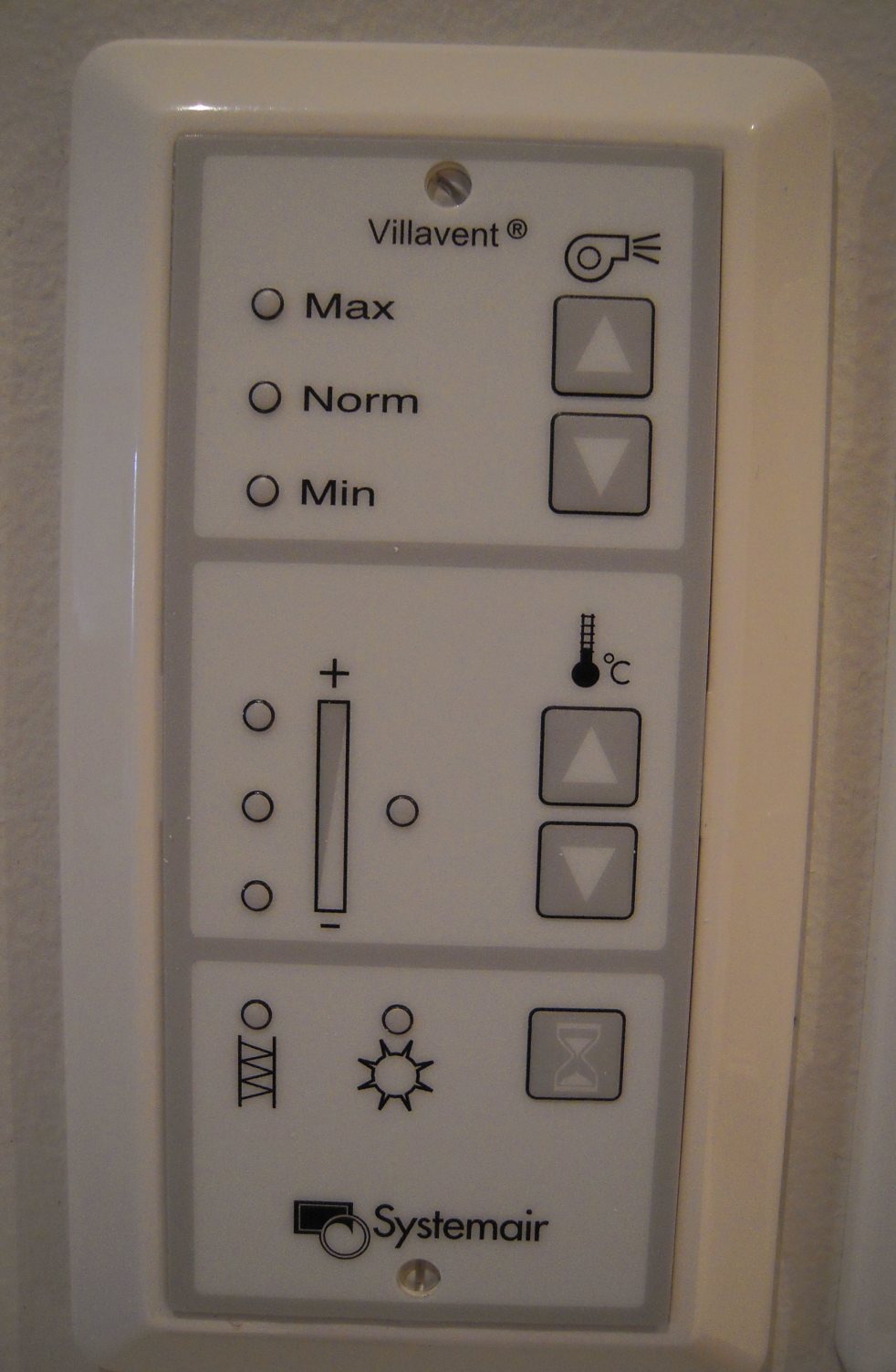 